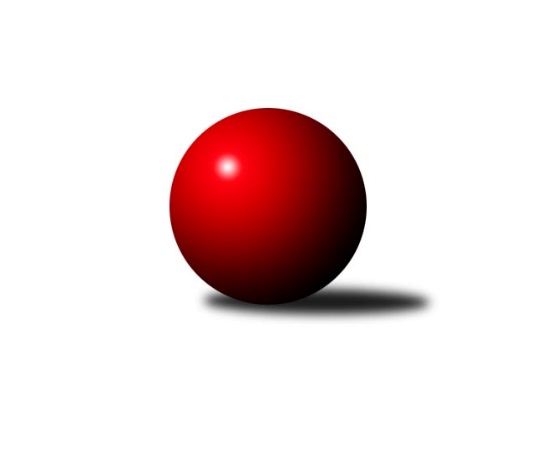 Č.20Ročník 2015/2016	2.5.2024 1. KLM 2015/2016Statistika 20. kolaTabulka družstev:		družstvo	záp	výh	rem	proh	skore	sety	průměr	body	plné	dorážka	chyby	1.	SKK Rokycany	19	17	0	2	113.0 : 39.0 	(289.0 : 167.0)	3535	34	2294	1240	10.4	2.	TJ Sokol KARE Luhačovice˝A˝	19	13	1	5	95.0 : 57.0 	(255.5 : 200.5)	3465	27	2275	1191	14.6	3.	SKK Svijany  Vrchlabí	20	13	0	7	91.0 : 69.0 	(258.0 : 222.0)	3456	26	2260	1196	10.5	4.	KK PSJ Jihlava	20	12	1	7	94.0 : 66.0 	(263.0 : 217.0)	3499	25	2281	1219	14.3	5.	KK Slavoj Praha	20	11	2	7	92.5 : 67.5 	(251.5 : 228.5)	3441	24	2263	1177	12.8	6.	TJ Sokol Husovice	20	10	0	10	82.5 : 77.5 	(242.5 : 237.5)	3471	20	2270	1202	12.6	7.	Baník Stříbro Klokani	20	10	0	10	77.5 : 82.5 	(236.5 : 243.5)	3480	20	2274	1206	13.7	8.	TJ Valašské Meziříčí	20	9	0	11	68.5 : 91.5 	(215.0 : 265.0)	3418	18	2237	1182	15.3	9.	SKK Jičín	19	7	1	11	70.0 : 82.0 	(218.5 : 237.5)	3378	15	2241	1137	15.1	10.	HKK Olomouc ˝A˝	20	6	2	12	68.5 : 91.5 	(223.0 : 257.0)	3405	14	2240	1165	16.5	11.	TJ Červený Kostelec	20	6	0	14	60.5 : 99.5 	(209.5 : 270.5)	3360	12	2226	1134	18.4	12.	KK Moravská Slávia Brno ˝A˝	19	0	1	18	31.0 : 121.0 	(170.0 : 286.0)	3336	1	2202	1135	21.8Tabulka doma:		družstvo	záp	výh	rem	proh	skore	sety	průměr	body	maximum	minimum	1.	SKK Rokycany	10	9	0	1	63.0 : 17.0 	(157.5 : 82.5)	3578	18	3687	3460	2.	KK Slavoj Praha	10	8	1	1	60.5 : 19.5 	(141.0 : 99.0)	3473	17	3605	3370	3.	SKK Svijany  Vrchlabí	10	8	0	2	52.5 : 27.5 	(140.0 : 100.0)	3699	16	3775	3641	4.	TJ Sokol KARE Luhačovice˝A˝	9	7	1	1	52.0 : 20.0 	(132.5 : 83.5)	3478	15	3564	3390	5.	KK PSJ Jihlava	10	7	1	2	55.0 : 25.0 	(144.0 : 96.0)	3477	15	3597	3359	6.	TJ Sokol Husovice	10	6	0	4	49.0 : 31.0 	(133.0 : 107.0)	3446	12	3627	3359	7.	Baník Stříbro Klokani	10	6	0	4	44.0 : 36.0 	(126.5 : 113.5)	3493	12	3600	3409	8.	TJ Valašské Meziříčí	10	6	0	4	38.0 : 42.0 	(120.5 : 119.5)	3462	12	3590	3345	9.	SKK Jičín	10	5	1	4	47.0 : 33.0 	(125.0 : 115.0)	3493	11	3539	3456	10.	TJ Červený Kostelec	10	5	0	5	41.5 : 38.5 	(120.0 : 120.0)	3441	10	3535	3326	11.	HKK Olomouc ˝A˝	10	4	0	6	36.5 : 43.5 	(117.5 : 122.5)	3478	8	3569	3249	12.	KK Moravská Slávia Brno ˝A˝	9	0	0	9	14.5 : 57.5 	(83.5 : 132.5)	3230	0	3315	3078Tabulka venku:		družstvo	záp	výh	rem	proh	skore	sety	průměr	body	maximum	minimum	1.	SKK Rokycany	9	8	0	1	50.0 : 22.0 	(131.5 : 84.5)	3530	16	3636	3231	2.	TJ Sokol KARE Luhačovice˝A˝	10	6	0	4	43.0 : 37.0 	(123.0 : 117.0)	3464	12	3642	3341	3.	KK PSJ Jihlava	10	5	0	5	39.0 : 41.0 	(119.0 : 121.0)	3502	10	3656	3348	4.	SKK Svijany  Vrchlabí	10	5	0	5	38.5 : 41.5 	(118.0 : 122.0)	3431	10	3569	3259	5.	Baník Stříbro Klokani	10	4	0	6	33.5 : 46.5 	(110.0 : 130.0)	3479	8	3690	3407	6.	TJ Sokol Husovice	10	4	0	6	33.5 : 46.5 	(109.5 : 130.5)	3474	8	3749	3367	7.	KK Slavoj Praha	10	3	1	6	32.0 : 48.0 	(110.5 : 129.5)	3438	7	3638	3367	8.	HKK Olomouc ˝A˝	10	2	2	6	32.0 : 48.0 	(105.5 : 134.5)	3398	6	3627	3276	9.	TJ Valašské Meziříčí	10	3	0	7	30.5 : 49.5 	(94.5 : 145.5)	3414	6	3554	3240	10.	SKK Jičín	9	2	0	7	23.0 : 49.0 	(93.5 : 122.5)	3365	4	3456	3282	11.	TJ Červený Kostelec	10	1	0	9	19.0 : 61.0 	(89.5 : 150.5)	3352	2	3635	3172	12.	KK Moravská Slávia Brno ˝A˝	10	0	1	9	16.5 : 63.5 	(86.5 : 153.5)	3347	1	3453	3247Tabulka podzimní části:		družstvo	záp	výh	rem	proh	skore	sety	průměr	body	doma	venku	1.	SKK Rokycany	12	11	0	1	73.0 : 23.0 	(188.5 : 99.5)	3529	22 	6 	0 	0 	5 	0 	1	2.	TJ Sokol KARE Luhačovice˝A˝	12	10	0	2	67.0 : 29.0 	(168.5 : 119.5)	3451	20 	6 	0 	0 	4 	0 	2	3.	KK PSJ Jihlava	12	8	0	4	58.0 : 38.0 	(158.0 : 130.0)	3485	16 	6 	0 	0 	2 	0 	4	4.	KK Slavoj Praha	12	6	1	5	50.0 : 46.0 	(146.5 : 141.5)	3466	13 	4 	1 	1 	2 	0 	4	5.	SKK Svijany  Vrchlabí	11	6	0	5	45.0 : 43.0 	(138.0 : 126.0)	3438	12 	5 	0 	1 	1 	0 	4	6.	TJ Sokol Husovice	12	6	0	6	48.5 : 47.5 	(149.0 : 139.0)	3450	12 	5 	0 	1 	1 	0 	5	7.	TJ Valašské Meziříčí	12	6	0	6	44.5 : 51.5 	(127.5 : 160.5)	3386	12 	4 	0 	2 	2 	0 	4	8.	Baník Stříbro Klokani	12	5	0	7	44.5 : 51.5 	(139.5 : 148.5)	3508	10 	3 	0 	3 	2 	0 	4	9.	SKK Jičín	11	4	1	6	40.0 : 48.0 	(127.5 : 136.5)	3372	9 	3 	1 	1 	1 	0 	5	10.	TJ Červený Kostelec	12	4	0	8	38.5 : 57.5 	(126.5 : 161.5)	3405	8 	4 	0 	2 	0 	0 	6	11.	HKK Olomouc ˝A˝	12	3	1	8	40.5 : 55.5 	(130.0 : 158.0)	3381	7 	1 	0 	5 	2 	1 	3	12.	KK Moravská Slávia Brno ˝A˝	12	0	1	11	18.5 : 77.5 	(104.5 : 183.5)	3351	1 	0 	0 	6 	0 	1 	5Tabulka jarní části:		družstvo	záp	výh	rem	proh	skore	sety	průměr	body	doma	venku	1.	SKK Svijany  Vrchlabí	9	7	0	2	46.0 : 26.0 	(120.0 : 96.0)	3515	14 	3 	0 	1 	4 	0 	1 	2.	SKK Rokycany	7	6	0	1	40.0 : 16.0 	(100.5 : 67.5)	3553	12 	3 	0 	1 	3 	0 	0 	3.	KK Slavoj Praha	8	5	1	2	42.5 : 21.5 	(105.0 : 87.0)	3411	11 	4 	0 	0 	1 	1 	2 	4.	Baník Stříbro Klokani	8	5	0	3	33.0 : 31.0 	(97.0 : 95.0)	3443	10 	3 	0 	1 	2 	0 	2 	5.	KK PSJ Jihlava	8	4	1	3	36.0 : 28.0 	(105.0 : 87.0)	3514	9 	1 	1 	2 	3 	0 	1 	6.	TJ Sokol Husovice	8	4	0	4	34.0 : 30.0 	(93.5 : 98.5)	3494	8 	1 	0 	3 	3 	0 	1 	7.	TJ Sokol KARE Luhačovice˝A˝	7	3	1	3	28.0 : 28.0 	(87.0 : 81.0)	3489	7 	1 	1 	1 	2 	0 	2 	8.	HKK Olomouc ˝A˝	8	3	1	4	28.0 : 36.0 	(93.0 : 99.0)	3456	7 	3 	0 	1 	0 	1 	3 	9.	SKK Jičín	8	3	0	5	30.0 : 34.0 	(91.0 : 101.0)	3416	6 	2 	0 	3 	1 	0 	2 	10.	TJ Valašské Meziříčí	8	3	0	5	24.0 : 40.0 	(87.5 : 104.5)	3472	6 	2 	0 	2 	1 	0 	3 	11.	TJ Červený Kostelec	8	2	0	6	22.0 : 42.0 	(83.0 : 109.0)	3311	4 	1 	0 	3 	1 	0 	3 	12.	KK Moravská Slávia Brno ˝A˝	7	0	0	7	12.5 : 43.5 	(65.5 : 102.5)	3299	0 	0 	0 	3 	0 	0 	4 Zisk bodů pro družstvo:		jméno hráče	družstvo	body	zápasy	v %	dílčí body	sety	v %	1.	Roman Pytlík 	SKK Rokycany 	16	/	19	(84%)	51.5	/	76	(68%)	2.	Vojtěch Špelina 	SKK Rokycany 	16	/	19	(84%)	48	/	76	(63%)	3.	Robin Parkan 	KK PSJ Jihlava 	15	/	18	(83%)	51.5	/	72	(72%)	4.	Radek Polách 	TJ Sokol KARE Luhačovice˝A˝ 	15	/	18	(83%)	44	/	72	(61%)	5.	Zdeněk Vymazal 	TJ Sokol Husovice 	15	/	20	(75%)	52	/	80	(65%)	6.	Zdeněk Gartus 	KK Slavoj Praha 	15	/	20	(75%)	50.5	/	80	(63%)	7.	Martin Vaněk 	HKK Olomouc ˝A˝ 	15	/	20	(75%)	47.5	/	80	(59%)	8.	Rostislav Gorecký 	TJ Sokol KARE Luhačovice˝A˝ 	14	/	19	(74%)	54.5	/	76	(72%)	9.	Michal Markus 	TJ Sokol KARE Luhačovice˝A˝ 	14	/	19	(74%)	51	/	76	(67%)	10.	Anton Stašák 	KK Slavoj Praha 	13.5	/	20	(68%)	43	/	80	(54%)	11.	Václav Rychtařík ml.	KK PSJ Jihlava 	13	/	17	(76%)	46	/	68	(68%)	12.	Michal Pytlík 	SKK Rokycany 	13	/	19	(68%)	51.5	/	76	(68%)	13.	Jan Endršt 	SKK Rokycany 	13	/	19	(68%)	50.5	/	76	(66%)	14.	Jan Bína 	SKK Jičín 	13	/	19	(68%)	47.5	/	76	(63%)	15.	Radek Havran 	HKK Olomouc ˝A˝ 	13	/	19	(68%)	44	/	76	(58%)	16.	Evžen Valtr 	KK Slavoj Praha 	13	/	20	(65%)	48	/	80	(60%)	17.	Libor Škoula 	TJ Sokol Husovice 	12	/	17	(71%)	40.5	/	68	(60%)	18.	Jiří Baloun 	Baník Stříbro Klokani 	12	/	18	(67%)	43	/	72	(60%)	19.	Tomáš Valík 	KK PSJ Jihlava 	12	/	20	(60%)	47.5	/	80	(59%)	20.	Tomáš Cabák 	TJ Valašské Meziříčí 	12	/	20	(60%)	47.5	/	80	(59%)	21.	David Hobl 	SKK Svijany  Vrchlabí 	12	/	20	(60%)	44	/	80	(55%)	22.	Zdeněk Říha 	SKK Svijany  Vrchlabí 	11	/	17	(65%)	39.5	/	68	(58%)	23.	Pavel Honsa 	SKK Rokycany 	11	/	18	(61%)	44.5	/	72	(62%)	24.	Jiří Mrlík 	TJ Sokol KARE Luhačovice˝A˝ 	11	/	18	(61%)	42	/	72	(58%)	25.	Jiří Vejvara 	SKK Svijany  Vrchlabí 	11	/	18	(61%)	38.5	/	72	(53%)	26.	David Kuděj 	KK Slavoj Praha 	11	/	19	(58%)	38.5	/	76	(51%)	27.	David Junek 	Baník Stříbro Klokani 	11	/	19	(58%)	38	/	76	(50%)	28.	Jiří Partl 	KK PSJ Jihlava 	10	/	18	(56%)	36.5	/	72	(51%)	29.	Lukáš Janko 	TJ Červený Kostelec   	10	/	18	(56%)	36	/	72	(50%)	30.	Lukáš Doubrava 	Baník Stříbro Klokani 	10	/	19	(53%)	41	/	76	(54%)	31.	Daniel Neumann 	TJ Červený Kostelec   	10	/	20	(50%)	36.5	/	80	(46%)	32.	Michal Rolf 	SKK Svijany  Vrchlabí 	9.5	/	20	(48%)	42	/	80	(53%)	33.	Martin Pejčoch 	Baník Stříbro Klokani 	9	/	17	(53%)	36.5	/	68	(54%)	34.	Kamil Bartoš 	HKK Olomouc ˝A˝ 	9	/	19	(47%)	41.5	/	76	(55%)	35.	Štěpán Šreiber 	SKK Rokycany 	9	/	19	(47%)	39	/	76	(51%)	36.	Jiří Axman ml. ml.	TJ Sokol Husovice 	9	/	19	(47%)	36.5	/	76	(48%)	37.	Jan Horn 	TJ Červený Kostelec   	8.5	/	18	(47%)	39	/	72	(54%)	38.	Vlastimil Zeman ml. ml.	Baník Stříbro Klokani 	8.5	/	20	(43%)	34	/	80	(43%)	39.	David Volek 	TJ Valašské Meziříčí 	8	/	16	(50%)	30.5	/	64	(48%)	40.	Pavel Kaan 	SKK Jičín 	8	/	17	(47%)	33	/	68	(49%)	41.	Jiří Bartoníček 	SKK Svijany  Vrchlabí 	8	/	18	(44%)	38.5	/	72	(53%)	42.	Ondřej Topič 	TJ Valašské Meziříčí 	8	/	18	(44%)	33	/	72	(46%)	43.	Stanislav Partl 	KK PSJ Jihlava 	8	/	19	(42%)	35	/	76	(46%)	44.	Ondřej Němec 	KK Moravská Slávia Brno ˝A˝ 	7.5	/	12	(63%)	24.5	/	48	(51%)	45.	Václav Mazur 	TJ Sokol Husovice 	7.5	/	18	(42%)	34	/	72	(47%)	46.	Josef Dvořák 	KK Slavoj Praha 	7	/	14	(50%)	28	/	56	(50%)	47.	Dalibor Tuček 	TJ Valašské Meziříčí 	7	/	16	(44%)	27.5	/	64	(43%)	48.	Petr Pavlík 	KK Slavoj Praha 	7	/	18	(39%)	32	/	72	(44%)	49.	Jaroslav Soukup 	SKK Jičín 	7	/	18	(39%)	31	/	72	(43%)	50.	Ondřej Mrkos 	TJ Červený Kostelec   	7	/	19	(37%)	38	/	76	(50%)	51.	Jiří Němec 	HKK Olomouc ˝A˝ 	7	/	19	(37%)	29.5	/	76	(39%)	52.	Roman Straka 	SKK Svijany  Vrchlabí 	6.5	/	12	(54%)	29.5	/	48	(61%)	53.	Vladimír Výrek 	TJ Valašské Meziříčí 	6.5	/	17	(38%)	29.5	/	68	(43%)	54.	Dušan Ryba 	TJ Sokol Husovice 	6	/	10	(60%)	22	/	40	(55%)	55.	Daniel Braun 	KK PSJ Jihlava 	6	/	11	(55%)	23	/	44	(52%)	56.	Lukáš Vik 	SKK Jičín 	6	/	16	(38%)	25.5	/	64	(40%)	57.	Dalibor Dvorník 	KK Moravská Slávia Brno ˝A˝ 	5.5	/	19	(29%)	27	/	76	(36%)	58.	Josef Vejvara 	SKK Jičín 	5	/	12	(42%)	21.5	/	48	(45%)	59.	Filip Lekeš 	TJ Sokol KARE Luhačovice˝A˝ 	5	/	14	(36%)	21.5	/	56	(38%)	60.	Jiří Drábek 	SKK Jičín 	5	/	15	(33%)	28	/	60	(47%)	61.	Miroslav Milan 	KK Moravská Slávia Brno ˝A˝ 	5	/	19	(26%)	34.5	/	76	(45%)	62.	Karel Zubalík 	HKK Olomouc ˝A˝ 	4.5	/	11	(41%)	15	/	44	(34%)	63.	Ladislav Beránek 	SKK Jičín 	4	/	6	(67%)	13	/	24	(54%)	64.	Kamil Fiebinger 	SKK Svijany  Vrchlabí 	4	/	6	(67%)	13	/	24	(54%)	65.	Jan Machálek ml. ml.	TJ Sokol Husovice 	4	/	10	(40%)	17	/	40	(43%)	66.	Pavel Novák 	TJ Červený Kostelec   	4	/	10	(40%)	13.5	/	40	(34%)	67.	Štěpán Schuster 	TJ Červený Kostelec   	4	/	12	(33%)	18.5	/	48	(39%)	68.	Milan Klika 	KK Moravská Slávia Brno ˝A˝ 	4	/	12	(33%)	18.5	/	48	(39%)	69.	Radim Hostinský 	KK Moravská Slávia Brno ˝A˝ 	4	/	13	(31%)	17.5	/	52	(34%)	70.	Dalibor Jandík 	TJ Valašské Meziříčí 	4	/	14	(29%)	23	/	56	(41%)	71.	Marian Hošek 	HKK Olomouc ˝A˝ 	4	/	17	(24%)	24	/	68	(35%)	72.	Roman Bureš 	SKK Jičín 	3	/	3	(100%)	7	/	12	(58%)	73.	Vlado Žiško 	SKK Svijany  Vrchlabí 	3	/	6	(50%)	10	/	24	(42%)	74.	Jiří Kudláček 	TJ Sokol KARE Luhačovice˝A˝ 	3	/	6	(50%)	10	/	24	(42%)	75.	Vlastimil Zeman st. 	Baník Stříbro Klokani 	3	/	7	(43%)	14.5	/	28	(52%)	76.	Jiří Radil 	TJ Sokol Husovice 	3	/	7	(43%)	11.5	/	28	(41%)	77.	Martin Mýl 	TJ Červený Kostelec   	3	/	7	(43%)	10	/	28	(36%)	78.	Tomáš Molek 	TJ Sokol KARE Luhačovice˝A˝ 	3	/	8	(38%)	16	/	32	(50%)	79.	Michal Šimek 	TJ Sokol Husovice 	3	/	12	(25%)	17	/	48	(35%)	80.	Jiří Ouhel 	KK PSJ Jihlava 	3	/	12	(25%)	16	/	48	(33%)	81.	Martin Vrbata 	Baník Stříbro Klokani 	3	/	13	(23%)	22	/	52	(42%)	82.	Pavel Louda 	SKK Jičín 	2	/	2	(100%)	6	/	8	(75%)	83.	Matouš Krajzinger 	HKK Olomouc ˝A˝ 	2	/	4	(50%)	8	/	16	(50%)	84.	Pavel Kubálek 	TJ Sokol KARE Luhačovice˝A˝ 	2	/	4	(50%)	7.5	/	16	(47%)	85.	Ivo Hostinský 	KK Moravská Slávia Brno ˝A˝ 	2	/	7	(29%)	9.5	/	28	(34%)	86.	Daniel Šefr 	TJ Valašské Meziříčí 	2	/	10	(20%)	11.5	/	40	(29%)	87.	Pavel Antoš 	KK Moravská Slávia Brno ˝A˝ 	2	/	19	(11%)	25	/	76	(33%)	88.	Jakub Wenzel 	TJ Červený Kostelec   	1	/	1	(100%)	4	/	4	(100%)	89.	Michal Wohlmut 	SKK Rokycany 	1	/	1	(100%)	4	/	4	(100%)	90.	Michal Juroška 	TJ Valašské Meziříčí 	1	/	1	(100%)	3	/	4	(75%)	91.	Tomaš Žižlavský 	TJ Sokol Husovice 	1	/	1	(100%)	3	/	4	(75%)	92.	Jakub Čopák 	KK PSJ Jihlava 	1	/	1	(100%)	2.5	/	4	(63%)	93.	Milan Sekanina 	HKK Olomouc ˝A˝ 	1	/	2	(50%)	4.5	/	8	(56%)	94.	Pavel Palian 	KK Moravská Slávia Brno ˝A˝ 	1	/	4	(25%)	8	/	16	(50%)	95.	Stanislav Březina 	KK Slavoj Praha 	1	/	4	(25%)	5	/	16	(31%)	96.	Václav Šmída 	TJ Červený Kostelec   	1	/	5	(20%)	6	/	20	(30%)	97.	Břetislav Sobota 	HKK Olomouc ˝A˝ 	0	/	1	(0%)	2	/	4	(50%)	98.	Dominik Dvořák 	KK Moravská Slávia Brno ˝A˝ 	0	/	1	(0%)	2	/	4	(50%)	99.	František Kellner 	KK Moravská Slávia Brno ˝A˝ 	0	/	1	(0%)	0	/	4	(0%)	100.	Milan Žáček 	TJ Sokol KARE Luhačovice˝A˝ 	0	/	1	(0%)	0	/	4	(0%)	101.	Daniel Bouda 	TJ Červený Kostelec   	0	/	1	(0%)	0	/	4	(0%)	102.	Pavel Maršík 	SKK Svijany  Vrchlabí 	0	/	2	(0%)	2	/	8	(25%)	103.	Martin Sitta 	HKK Olomouc ˝A˝ 	0	/	2	(0%)	1	/	8	(13%)	104.	Pavel Dvorník 	KK Moravská Slávia Brno ˝A˝ 	0	/	2	(0%)	0	/	8	(0%)	105.	Zdeněk Vránek 	KK Moravská Slávia Brno ˝A˝ 	0	/	5	(0%)	3.5	/	20	(18%)Průměry na kuželnách:		kuželna	průměr	plné	dorážka	chyby	výkon na hráče	1.	Vrchlabí, 1-4	3659	2365	1293	11.5	(609.9)	2.	Stříbro, 1-4	3484	2290	1193	15.5	(580.7)	3.	SKK Rokycany, 1-4	3483	2280	1202	12.5	(580.5)	4.	HKK Olomouc, 1-8	3477	2281	1196	15.8	(579.7)	5.	SKK Jičín, 1-4	3470	2270	1199	15.7	(578.3)	6.	TJ Valašské Meziříčí, 1-4	3456	2265	1191	13.5	(576.1)	7.	SKK Nachod, 1-4	3438	2269	1168	18.0	(573.0)	8.	TJ Sokol Luhačovice, 1-4	3436	2236	1199	14.9	(572.7)	9.	KK PSJ Jihlava, 1-4	3430	2247	1183	14.1	(571.8)	10.	KK Slavia Praha, 1-4	3428	2239	1188	14.4	(571.3)	11.	TJ Sokol Husovice, 1-4	3411	2236	1174	13.0	(568.6)	12.	KK MS Brno, 1-4	3304	2182	1122	17.1	(550.7)Nejlepší výkony na kuželnách:Vrchlabí, 1-4SKK Svijany  Vrchlabí	3775	16. kolo	Jiří Vejvara 	SKK Svijany  Vrchlabí	682	19. koloTJ Sokol Husovice	3749	14. kolo	Michal Rolf 	SKK Svijany  Vrchlabí	679	9. koloSKK Svijany  Vrchlabí	3738	9. kolo	Zdeněk Vymazal 	TJ Sokol Husovice	677	14. koloSKK Svijany  Vrchlabí	3725	4. kolo	Roman Straka 	SKK Svijany  Vrchlabí	670	4. koloSKK Svijany  Vrchlabí	3717	12. kolo	Rostislav Gorecký 	TJ Sokol KARE Luhačovice˝A˝	667	16. koloSKK Svijany  Vrchlabí	3706	18. kolo	David Hobl 	SKK Svijany  Vrchlabí	664	18. koloSKK Svijany  Vrchlabí	3693	14. kolo	Radek Havran 	HKK Olomouc ˝A˝	664	18. koloBaník Stříbro Klokani	3690	2. kolo	Jiří Bartoníček 	SKK Svijany  Vrchlabí	661	4. koloSKK Svijany  Vrchlabí	3671	19. kolo	Roman Pytlík 	SKK Rokycany	656	9. koloSKK Svijany  Vrchlabí	3664	11. kolo	Zdeněk Gartus 	KK Slavoj Praha	654	11. koloStříbro, 1-4KK PSJ Jihlava	3656	17. kolo	Václav Rychtařík ml.	KK PSJ Jihlava	650	17. koloBaník Stříbro Klokani	3600	8. kolo	Vlastimil Zeman ml. ml.	Baník Stříbro Klokani	635	3. koloSKK Rokycany	3568	3. kolo	Jiří Baloun 	Baník Stříbro Klokani	634	8. koloTJ Sokol KARE Luhačovice˝A˝	3562	10. kolo	Jiří Vejvara 	SKK Svijany  Vrchlabí	631	13. koloBaník Stříbro Klokani	3554	13. kolo	Robin Parkan 	KK PSJ Jihlava	631	17. koloBaník Stříbro Klokani	3537	7. kolo	Vlastimil Zeman ml. ml.	Baník Stříbro Klokani	629	8. koloKK Slavoj Praha	3533	5. kolo	Radek Havran 	HKK Olomouc ˝A˝	625	1. koloBaník Stříbro Klokani	3525	1. kolo	Vojtěch Špelina 	SKK Rokycany	624	3. koloSKK Svijany  Vrchlabí	3514	13. kolo	Rostislav Gorecký 	TJ Sokol KARE Luhačovice˝A˝	623	10. koloBaník Stříbro Klokani	3498	10. kolo	Roman Pytlík 	SKK Rokycany	621	3. koloSKK Rokycany, 1-4SKK Rokycany	3687	6. kolo	Michal Pytlík 	SKK Rokycany	683	14. koloSKK Rokycany	3664	14. kolo	Michal Pytlík 	SKK Rokycany	658	6. koloSKK Rokycany	3625	11. kolo	Michal Pytlík 	SKK Rokycany	649	20. koloSKK Rokycany	3608	2. kolo	Rostislav Gorecký 	TJ Sokol KARE Luhačovice˝A˝	645	6. koloSKK Svijany  Vrchlabí	3569	20. kolo	Jan Endršt 	SKK Rokycany	633	14. koloSKK Rokycany	3564	18. kolo	Jan Endršt 	SKK Rokycany	631	11. koloSKK Rokycany	3546	8. kolo	Michal Wohlmut 	SKK Rokycany	630	11. koloSKK Rokycany	3542	4. kolo	Zdeněk Vymazal 	TJ Sokol Husovice	626	4. koloSKK Rokycany	3541	12. kolo	Roman Pytlík 	SKK Rokycany	625	14. koloSKK Rokycany	3540	20. kolo	Jan Endršt 	SKK Rokycany	622	18. koloHKK Olomouc, 1-8SKK Rokycany	3632	19. kolo	Radek Havran 	HKK Olomouc ˝A˝	653	11. koloHKK Olomouc ˝A˝	3569	12. kolo	Tomáš Valík 	KK PSJ Jihlava	651	11. koloKK PSJ Jihlava	3569	11. kolo	Radek Havran 	HKK Olomouc ˝A˝	643	17. koloHKK Olomouc ˝A˝	3560	11. kolo	Radek Havran 	HKK Olomouc ˝A˝	643	12. koloHKK Olomouc ˝A˝	3522	16. kolo	Zdeněk Vymazal 	TJ Sokol Husovice	633	2. koloHKK Olomouc ˝A˝	3520	19. kolo	Pavel Honsa 	SKK Rokycany	632	19. koloHKK Olomouc ˝A˝	3511	17. kolo	Dalibor Tuček 	TJ Valašské Meziříčí	632	17. koloTJ Sokol Husovice	3511	2. kolo	Tomáš Cabák 	TJ Valašské Meziříčí	631	17. koloTJ Sokol KARE Luhačovice˝A˝	3487	4. kolo	Martin Vaněk 	HKK Olomouc ˝A˝	627	19. koloHKK Olomouc ˝A˝	3484	4. kolo	Michal Pytlík 	SKK Rokycany	621	19. koloSKK Jičín, 1-4KK PSJ Jihlava	3546	14. kolo	Jan Bína 	SKK Jičín	649	6. koloSKK Jičín	3539	8. kolo	Robin Parkan 	KK PSJ Jihlava	645	14. koloSKK Jičín	3533	20. kolo	Jan Bína 	SKK Jičín	644	4. koloSKK Jičín	3526	4. kolo	Jiří Axman ml. ml.	TJ Sokol Husovice	642	16. koloSKK Jičín	3517	14. kolo	Jan Bína 	SKK Jičín	636	8. koloSKK Svijany  Vrchlabí	3508	10. kolo	Zdeněk Gartus 	KK Slavoj Praha	634	2. koloTJ Sokol KARE Luhačovice˝A˝	3492	18. kolo	Dalibor Tuček 	TJ Valašské Meziříčí	633	1. koloSKK Jičín	3482	16. kolo	Zdeněk Říha 	SKK Svijany  Vrchlabí	631	10. koloTJ Valašské Meziříčí	3478	1. kolo	Jan Bína 	SKK Jičín	626	16. koloSKK Jičín	3476	2. kolo	Jan Bína 	SKK Jičín	623	18. koloTJ Valašské Meziříčí, 1-4SKK Rokycany	3602	10. kolo	Tomáš Cabák 	TJ Valašské Meziříčí	673	14. koloTJ Valašské Meziříčí	3590	6. kolo	Jan Endršt 	SKK Rokycany	636	10. koloTJ Valašské Meziříčí	3528	14. kolo	Tomáš Cabák 	TJ Valašské Meziříčí	626	4. koloTJ Valašské Meziříčí	3501	4. kolo	David Junek 	Baník Stříbro Klokani	625	18. koloTJ Valašské Meziříčí	3495	16. kolo	Martin Vaněk 	HKK Olomouc ˝A˝	624	6. koloBaník Stříbro Klokani	3477	18. kolo	Tomáš Cabák 	TJ Valašské Meziříčí	620	16. koloTJ Valašské Meziříčí	3464	10. kolo	Vojtěch Špelina 	SKK Rokycany	619	10. koloTJ Červený Kostelec  	3464	4. kolo	Václav Rychtařík ml.	KK PSJ Jihlava	617	16. koloTJ Sokol KARE Luhačovice˝A˝	3457	2. kolo	Michal Pytlík 	SKK Rokycany	616	10. koloTJ Valašské Meziříčí	3449	8. kolo	Tomáš Cabák 	TJ Valašské Meziříčí	614	10. koloSKK Nachod, 1-4TJ Červený Kostelec  	3535	11. kolo	Lukáš Doubrava 	Baník Stříbro Klokani	630	11. koloSKK Rokycany	3529	7. kolo	Lukáš Janko 	TJ Červený Kostelec  	620	2. koloTJ Červený Kostelec  	3504	2. kolo	Rostislav Gorecký 	TJ Sokol KARE Luhačovice˝A˝	617	14. koloBaník Stříbro Klokani	3501	11. kolo	Lukáš Janko 	TJ Červený Kostelec  	615	11. koloTJ Červený Kostelec  	3497	15. kolo	Martin Mýl 	TJ Červený Kostelec  	614	9. koloTJ Červený Kostelec  	3482	9. kolo	Lukáš Janko 	TJ Červený Kostelec  	613	15. koloTJ Červený Kostelec  	3460	12. kolo	Vojtěch Špelina 	SKK Rokycany	613	7. koloSKK Jičín	3456	19. kolo	Michal Rolf 	SKK Svijany  Vrchlabí	610	17. koloTJ Červený Kostelec  	3443	7. kolo	Radek Polách 	TJ Sokol KARE Luhačovice˝A˝	608	14. koloTJ Červený Kostelec  	3433	19. kolo	Jiří Baloun 	Baník Stříbro Klokani	608	11. koloTJ Sokol Luhačovice, 1-4TJ Sokol KARE Luhačovice˝A˝	3581	17. kolo	Zdeněk Gartus 	KK Slavoj Praha	639	19. koloTJ Sokol KARE Luhačovice˝A˝	3564	19. kolo	Radek Havran 	HKK Olomouc ˝A˝	636	15. koloTJ Sokol KARE Luhačovice˝A˝	3547	11. kolo	Michal Markus 	TJ Sokol KARE Luhačovice˝A˝	632	12. koloTJ Sokol Husovice	3516	11. kolo	Michal Šimek 	TJ Sokol Husovice	627	11. koloTJ Sokol KARE Luhačovice˝A˝	3512	12. kolo	Rostislav Gorecký 	TJ Sokol KARE Luhačovice˝A˝	626	11. koloTJ Sokol KARE Luhačovice˝A˝	3498	3. kolo	Rostislav Gorecký 	TJ Sokol KARE Luhačovice˝A˝	626	15. koloTJ Sokol KARE Luhačovice˝A˝	3496	15. kolo	Rostislav Gorecký 	TJ Sokol KARE Luhačovice˝A˝	625	19. koloSKK Rokycany	3485	17. kolo	Michal Markus 	TJ Sokol KARE Luhačovice˝A˝	624	19. koloTJ Sokol KARE Luhačovice˝A˝	3475	7. kolo	Rostislav Gorecký 	TJ Sokol KARE Luhačovice˝A˝	623	7. koloTJ Valašské Meziříčí	3447	13. kolo	Tomáš Cabák 	TJ Valašské Meziříčí	621	13. koloKK PSJ Jihlava, 1-4KK PSJ Jihlava	3597	6. kolo	Václav Rychtařík ml.	KK PSJ Jihlava	656	6. koloKK PSJ Jihlava	3527	8. kolo	Robin Parkan 	KK PSJ Jihlava	638	15. koloSKK Rokycany	3523	13. kolo	Robin Parkan 	KK PSJ Jihlava	628	5. koloKK PSJ Jihlava	3497	5. kolo	Vlastimil Zeman ml. ml.	Baník Stříbro Klokani	625	6. koloKK PSJ Jihlava	3496	13. kolo	Robin Parkan 	KK PSJ Jihlava	624	20. koloKK PSJ Jihlava	3489	15. kolo	Roman Pytlík 	SKK Rokycany	624	13. koloBaník Stříbro Klokani	3486	6. kolo	Jiří Ouhel 	KK PSJ Jihlava	622	13. koloKK PSJ Jihlava	3480	10. kolo	Jiří Partl 	KK PSJ Jihlava	616	18. koloKK PSJ Jihlava	3470	20. kolo	Tomáš Valík 	KK PSJ Jihlava	614	15. koloKK PSJ Jihlava	3436	3. kolo	Robin Parkan 	KK PSJ Jihlava	612	8. koloKK Slavia Praha, 1-4KK Slavoj Praha	3605	4. kolo	David Kuděj 	KK Slavoj Praha	641	4. koloSKK Rokycany	3547	1. kolo	Roman Pytlík 	SKK Rokycany	636	1. koloKK Slavoj Praha	3538	8. kolo	Václav Rychtařík ml.	KK PSJ Jihlava	635	4. koloKK Slavoj Praha	3536	13. kolo	Rostislav Gorecký 	TJ Sokol KARE Luhačovice˝A˝	625	8. koloKK PSJ Jihlava	3534	4. kolo	Zdeněk Gartus 	KK Slavoj Praha	624	4. koloKK Slavoj Praha	3512	6. kolo	David Kuděj 	KK Slavoj Praha	622	8. koloTJ Sokol Husovice	3507	6. kolo	Anton Stašák 	KK Slavoj Praha	622	4. koloKK Slavoj Praha	3454	1. kolo	Evžen Valtr 	KK Slavoj Praha	622	6. koloKK Slavoj Praha	3453	3. kolo	Zdeněk Gartus 	KK Slavoj Praha	618	13. koloKK Slavoj Praha	3445	16. kolo	Zdeněk Gartus 	KK Slavoj Praha	615	1. koloTJ Sokol Husovice, 1-4TJ Sokol Husovice	3627	3. kolo	Dušan Ryba 	TJ Sokol Husovice	634	10. koloSKK Rokycany	3501	15. kolo	Zdeněk Vymazal 	TJ Sokol Husovice	623	3. koloKK PSJ Jihlava	3483	7. kolo	Zdeněk Vymazal 	TJ Sokol Husovice	622	5. koloTJ Sokol Husovice	3479	13. kolo	Jiří Axman ml. ml.	TJ Sokol Husovice	621	19. koloTJ Sokol Husovice	3476	5. kolo	David Junek 	Baník Stříbro Klokani	616	19. koloBaník Stříbro Klokani	3449	19. kolo	Jiří Axman ml. ml.	TJ Sokol Husovice	615	3. koloTJ Sokol Husovice	3447	7. kolo	Jan Machálek ml. ml.	TJ Sokol Husovice	611	1. koloTJ Sokol Husovice	3445	10. kolo	Zdeněk Vymazal 	TJ Sokol Husovice	608	7. koloKK Slavoj Praha	3444	17. kolo	Václav Mazur 	TJ Sokol Husovice	606	3. koloTJ Sokol Husovice	3439	1. kolo	Zdeněk Vymazal 	TJ Sokol Husovice	606	13. koloKK MS Brno, 1-4Baník Stříbro Klokani	3505	9. kolo	Vlastimil Zeman ml. ml.	Baník Stříbro Klokani	641	9. koloKK PSJ Jihlava	3465	19. kolo	Jan Bína 	SKK Jičín	620	17. koloSKK Jičín	3411	17. kolo	Robin Parkan 	KK PSJ Jihlava	619	19. koloKK Slavoj Praha	3385	7. kolo	Jiří Drábek 	SKK Jičín	601	17. koloSKK Svijany  Vrchlabí	3365	15. kolo	Jan Horn 	TJ Červený Kostelec  	598	13. koloTJ Valašské Meziříčí	3357	11. kolo	Jiří Mrlík 	TJ Sokol KARE Luhačovice˝A˝	597	1. koloTJ Sokol KARE Luhačovice˝A˝	3341	1. kolo	Tomáš Cabák 	TJ Valašské Meziříčí	597	11. koloTJ Červený Kostelec  	3340	13. kolo	David Junek 	Baník Stříbro Klokani	596	9. koloKK Moravská Slávia Brno ˝A˝	3334	17. kolo	Miroslav Milan 	KK Moravská Slávia Brno ˝A˝	592	11. koloKK Moravská Slávia Brno ˝A˝	3315	11. kolo	Daniel Neumann 	TJ Červený Kostelec  	592	13. koloČetnost výsledků:	8.0 : 0.0	6x	7.0 : 1.0	25x	6.5 : 1.5	1x	6.0 : 2.0	23x	5.5 : 2.5	1x	5.0 : 3.0	16x	4.0 : 4.0	4x	3.0 : 5.0	14x	2.5 : 5.5	2x	2.0 : 6.0	18x	1.5 : 6.5	1x	1.0 : 7.0	9x